16.02.2022 года прошла онлайн встреча Отдела образования города Балхаш с родительской общественностью по вопросам инклюзивного сопровождения. Рассматривались вопросы медицинского, социального, образовательного направления. Руководитель отдела образования города Балхаш Акдарбекова Г.Ж. затрагивала интересующие вопросы и проблемы, связанные с детьми ООП. На вопросы родителей по вопросам здравоохранения ответил заведующий поликлиники Тусупбеков С.Д.Данные онлайн встречи проходят еженедельно, что позволяет родителям детей с особыми образовательными потребностями, решать все проблемные ситуации и получать дополнительную информацию по всем интересующим их вопросы.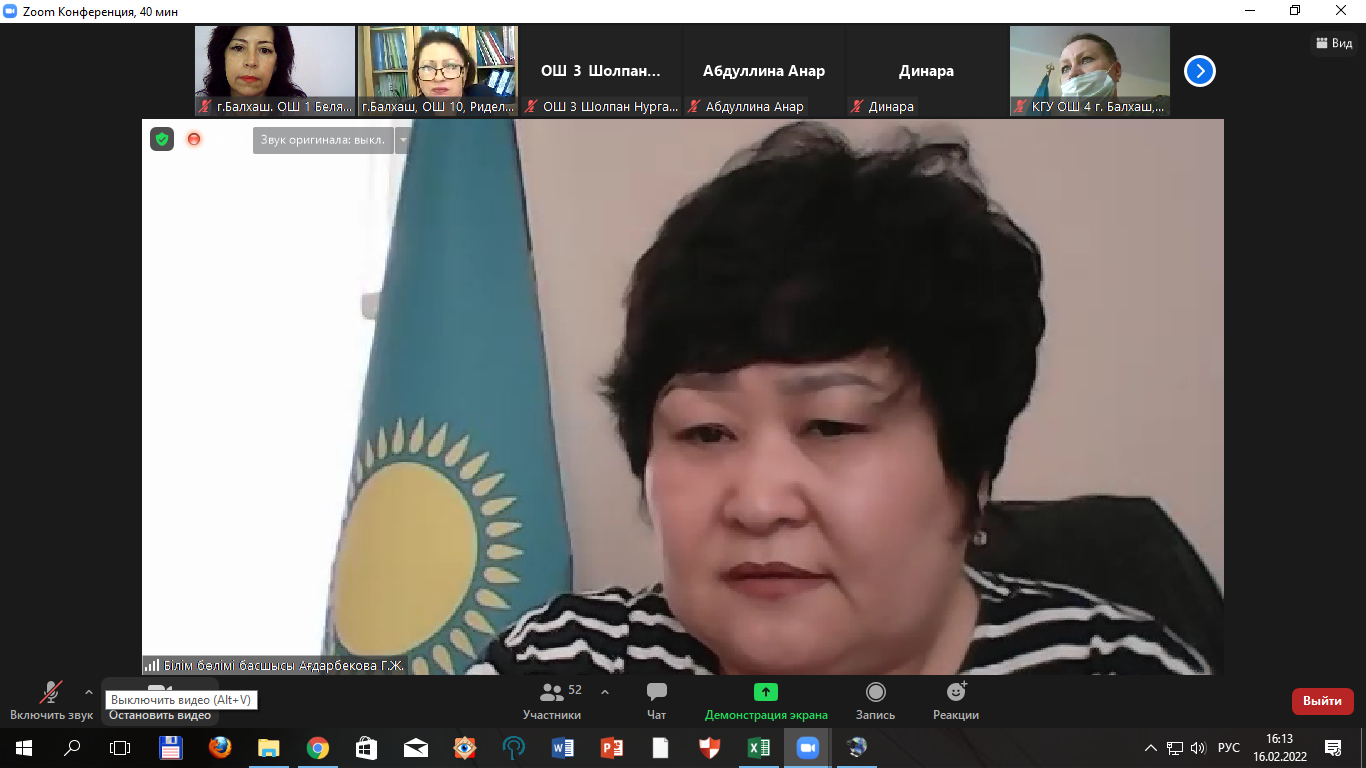 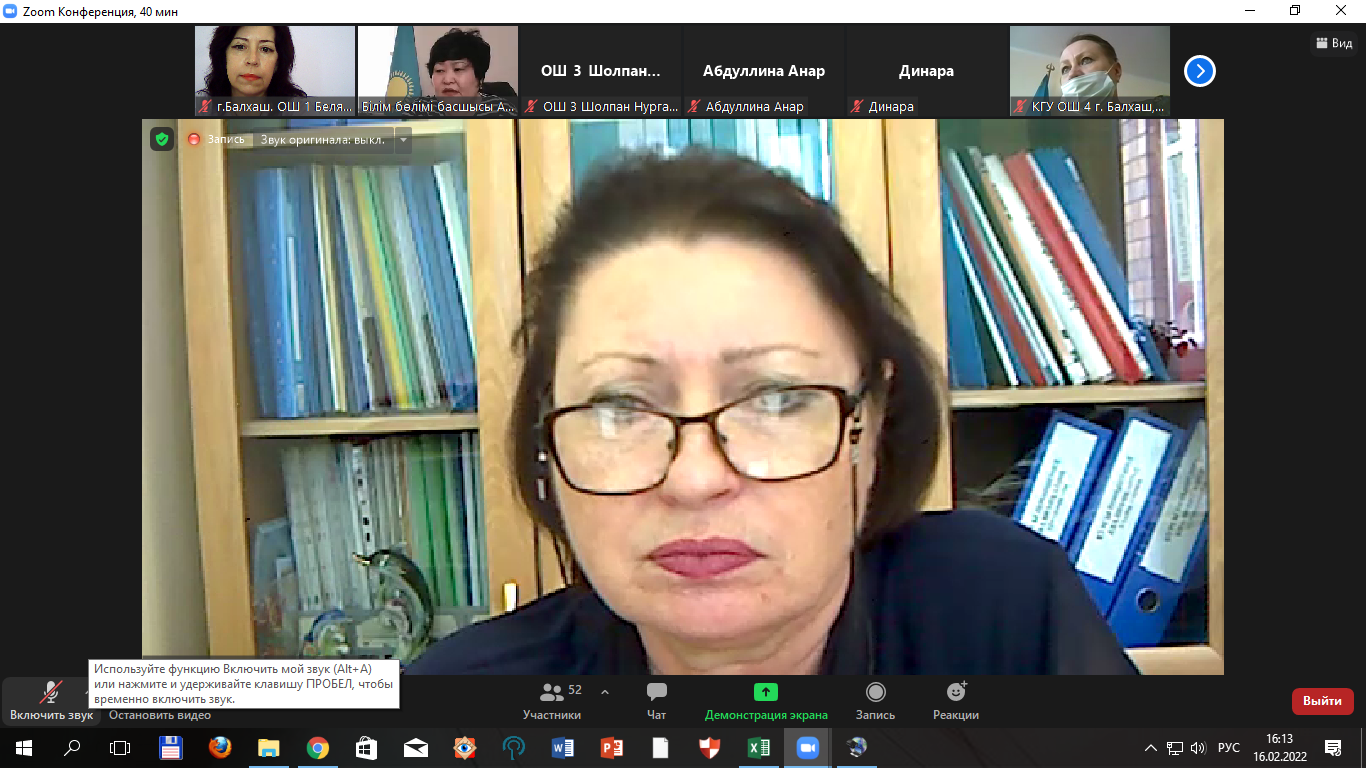 